AVALIAÇÃO – 3o BIMESTRE 1. Forme uma frase sobre o modo de vida no campo utilizando as palavras do quadro. Depois, responda à questão.________________________________________________________________________________________________________________________________________________________________________________________________________________________________________________________________________________________________________________________Você acha que o modo de vida das pessoas no campo é igual ao das pessoas na cidade? Explique.________________________________________________________________________________________________________________________________________________________________________________________________________________________________________________________________________________________________________________________2. Observe as imagens, leia as legendas e responda às questões a seguir.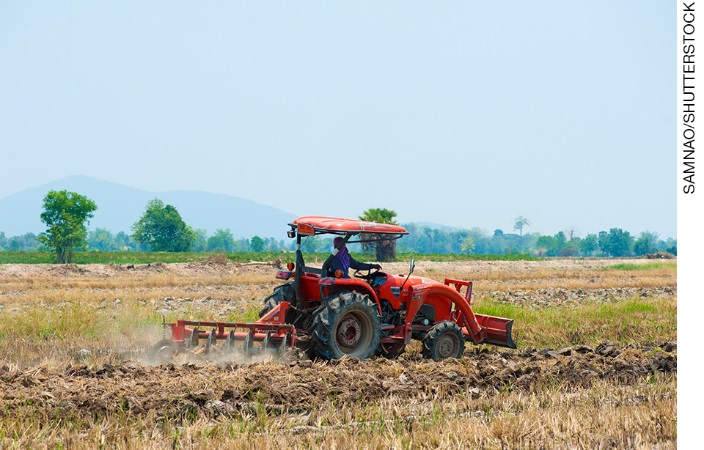 O pai de Henrique trabalha na agricultura comercial. Na fazenda em que ele trabalha são utilizados tratores, que fazem o preparo do solo para o plantio.a)	O que é a agricultura comercial?__________________________________________________________________________________________________________________________________________________________________________________________________________________________________________b)	Qual condição favorável a atividade agrícola é mostrada na imagem? Explique como ela contribui com a agricultura.__________________________________________________________________________________________________________________________________________________________________________________________________________________________________________c)	Quais são as outras condições que favorecem a atividade agrícola?__________________________________________________________________________________________________________________________________________________________________________________________________________________________________________3. Sobre os tipos de solo, assinale a alternativa incorreta.a)	Existem diversos tipos de solos.b)	Os tipos de solo dependem dos elementos que lhe deram origem.c)	Os solos podem ser secos, úmidos, amarelados, escuros, pedregosos e fofos.d)	Os tipos de solo dependem da apenas da matéria orgânica existente neles.4. As imagens a seguir mostram o desenvolvimento dos frutos da cerejeira.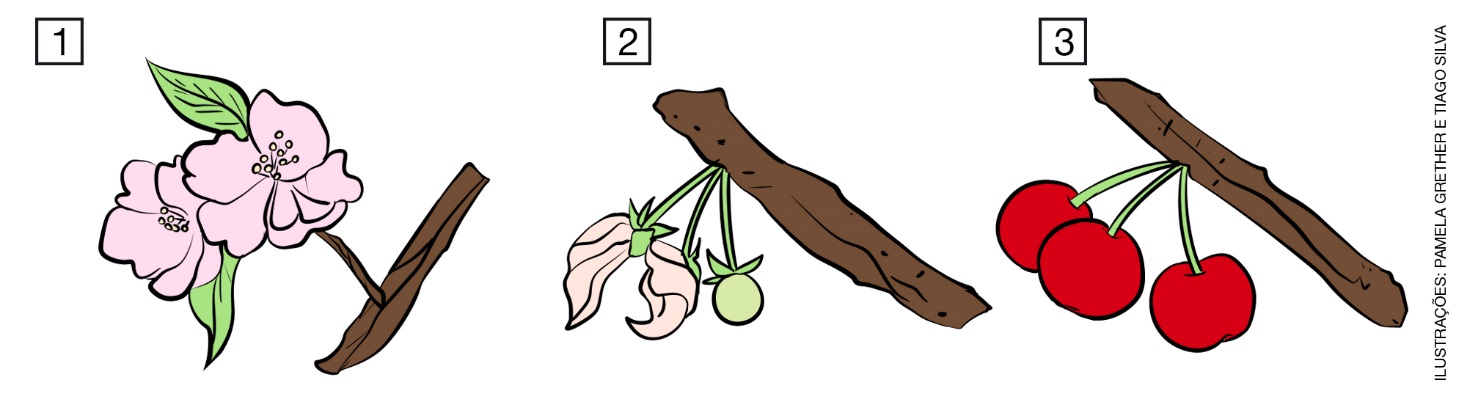 Representação fora de proporção.Marque a afirmação correta em relação à reprodução das plantas.a)	A partir da flor, pode se desenvolver um fruto, que abriga as sementes.b)	A partir do fruto, pode se desenvolver uma flor, que abriga as sementes.c)	A partir da flor, podem se desenvolver as sementes, que abrigam os frutos.d)	A partir do fruto, podem se desenvolver flores e sementes.5. Pinte da mesma cor os quadros que, juntos, formam afirmativas corretas sobre a criação de animais.6. Observe a cobertura do corpo dos animais na imagem a seguir e organize-os em três grupos, completando os quadros da próxima página.Representação fora de proporção.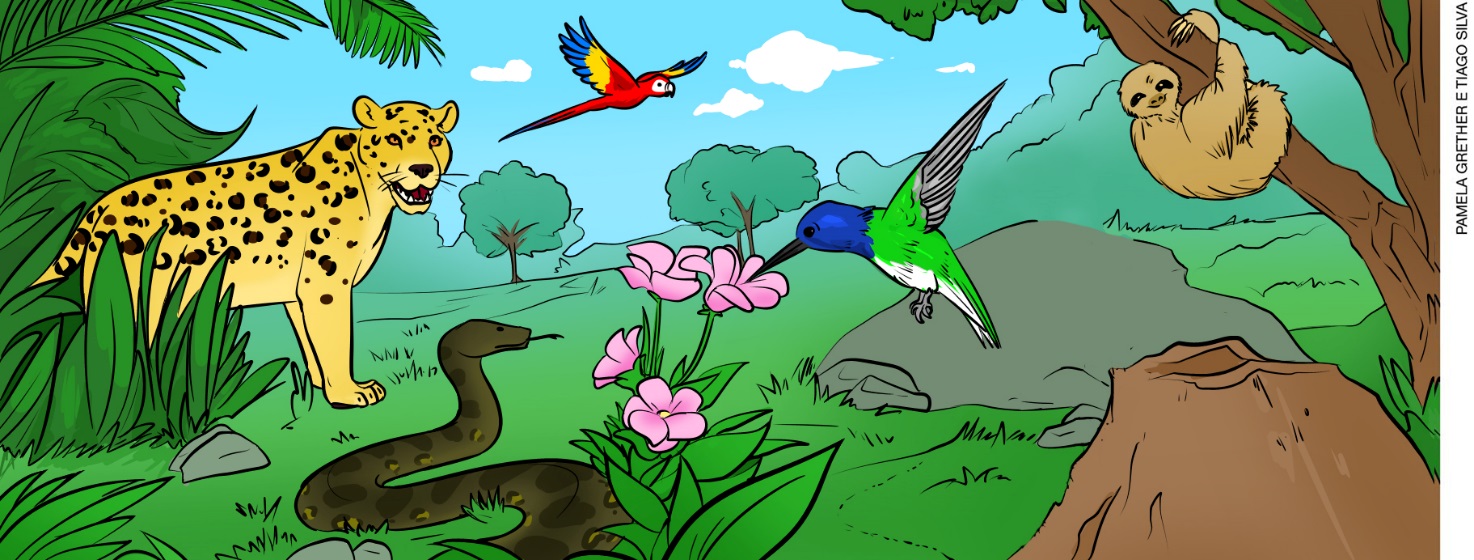 Agora, responda às questões.Quais desses animais têm bico? ____________________________b)	Quais desses animais têm asas? ____________________________c)	Qual desse animal não tem patas? ________________________7. Leia o texto, observe a imagem e responda às questões.O lobo-guará é um animal que, entre outras características, possui pernas compridas e pelagem longa de cor laranja-avermelhada. Sua alimentação é variada, composta de frutos e pequenos vertebrados. O lobo-guará nasce diretamente do corpo da fêmea, e nascem, em média, dois filhotes.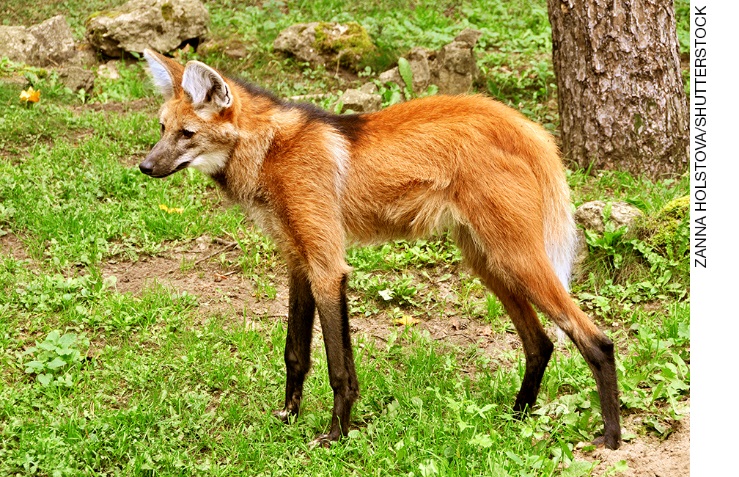 Lobo-guará.a)	O lobo-guará é um animal aquático ou terrestre?______________________________________________________________________________b)	Como ele se locomove?______________________________________________________________________________c)	O que ele come? Como ele pode ser classificado por essa característica?____________________________________________________________________________________________________________________________________________________________d)	Como ele nasce? Como é classificado por essa característica?____________________________________________________________________________________________________________________________________________________________8. Complete o texto sobre as etapas do ciclo de vida do peixe-boi-da-amazônia com as palavras do quadro.O peixe-boi-da-amazônia _________________ depois de aproximadamente um ano na barriga da mãe. Na gestação, nasce apenas um _________________.Quando ______________, ele pode chegar a quase 3 metros de comprimento.O macho e a fêmea são capazes de se _________________ a partir de cerca de 3 anos de idade. Ele ________________ com cerca de 12 anos de idade em cativeiro e com cerca de 30 anos no ambiente natural. 9. Marque a alternativa que apresenta as palavras que completam corretamente a frase a seguir.A presença de crânio e de ________________ é uma característica dos animais _______________. Os animais ______________ não possuem ______________ nem coluna vertebral.a)	coluna vertebral; vertebrados; invertebrados; crânio.b)	ossos; invertebrados; vertebrados; ossos.c)	coluna vertebral; vertebrados; invertebrados; ossos.d)	ossos; vertebrados; invertebrados; crânio.10. Observe as imagens e leias as legendas. Depois, identifique que tipo de extrativismo cada imagem se refere.a)	Imagem 1: extrativismo vegetal; imagem 2: extrativismo vegetal.b)	Imagem 1: extrativismo vegetal; imagem 2: extrativismo mineral.c)	Imagem 1: extrativismo vegetal; imagem 2: extrativismo animal.d)	Imagem 1: extrativismo mineral; imagem 2: extrativismo animal.11. Identifique os diferentes usos do solo relacionados exclusivamente ao modo de vida no campo.a)	Agricultura e extrativismo.b)	Pesca e agricultura. c)	Prestação de serviços e extrativismo.d)	Comércio e pesca.12. Marque a alternativa que explica corretamente o que são reservas extrativistas.a)	São áreas onde são permitidas todas as atividades extrativistas.b)	São áreas onde os povos da floresta vivem da extração do látex, da castanha-do-brasil, da caça e da pesca.c)	São áreas onde grupos extrativistas organizam-se para explorar recursos vegetais, animais e minerais.d)	São áreas estabelecidas pelo governo onde o extrativismo é permitido, mas deve seguir regras de preservação ambiental.13. A imagem a seguir que mostra a extração da bauxita, um mineral utilizado na produção de alumínio.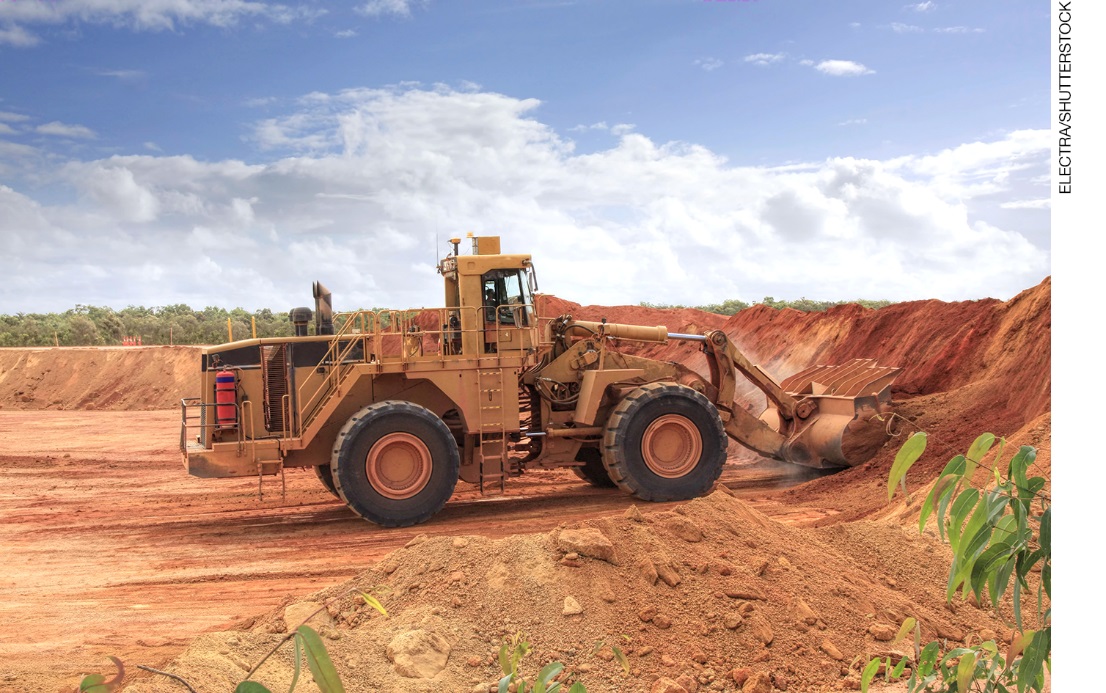 Extração de bauxita.a)	Quais alterações podem ser identificadas nesse ambiente para extração do mineral?____________________________________________________________________________________________________________________________________________________________Cite alguns problemas que essa atividade pode causar no ambiente.__________________________________________________________________________________________________________________________________________________________________________________________________________________________________________14. As atividades agrícolas também causam problemas ambientais no campo, um deles é a erosão do solo. Quais são as causas e as consequências da erosão do solo?________________________________________________________________________________________________________________________________________________________________________________________________________________________________________________________________________________________________________________________15. Leia a frase a seguir e responda às questões.Para aumentar a produção e proteger as plantações, muitos agricultores utilizam fertilizantes e agrotóxicos. a) Como os fertilizantes e os agrotóxicos aumentam a produção e protegem as plantações?________________________________________________________________________________________________________________________________________________________________________________________________________________________________________________________________________________________________________________________b) Quais são os cuidados que os agricultores devem ter ao manipular essas substâncias?__________________________________________________________________________________________________________________________________________________________________________________________________________________________________________c) Quais são os problemas ambientais causados pelo uso inadequado de fertilizantes e agrotóxicos?__________________________________________________________________________________________________________________________________________________________________________________________________________________________________________NOME: ___________________________________________________________TURMA: __________________________________________________________DATA: ____________________________________________________________pessoas	ritmo		natureza	épocas		plantar		colherA pecuáriaé composto de bodes e cabras.Na pecuária extensiva,o gado é criado confinado e se alimenta de ração ou de pastagem cultivada.Na pecuária intensiva,fornece alimentos, matéria-prima e alguns animais que são utilizados como meio de transporte.O gado equinoé composto de cavalos e éguas.O gado caprinoo gado é criado solto e se alimenta de pastagem natural.Animais com penas________________________________________________________________________________________________________________Animais com pelos________________________________________________________________________________________________________________Animais com escamas________________________________________________________________________________________________________________filhote		adulto		reproduzir		morre		nasce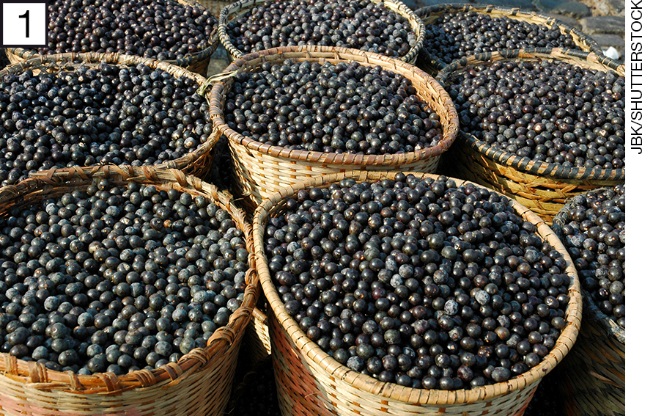 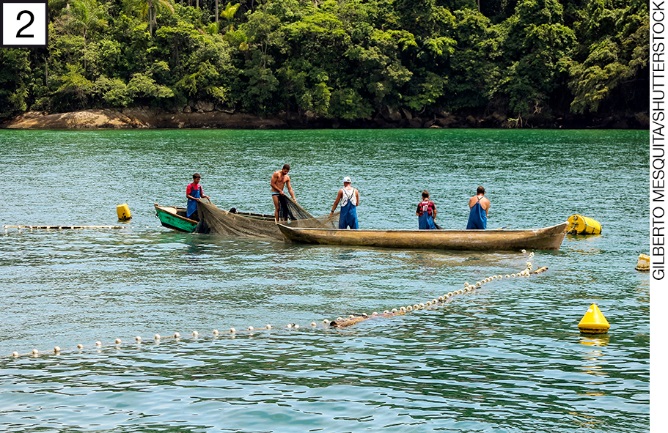 Do açaizeiro, uma palmeira da floresta amazônica, é obtido o açaí.Da pesca são obtidos os peixes.